Procedury Bezpieczeństwaw okresie pandemii Covid-19 obowiązujące na terenie Szkoły Podstawowej im. Orła Białego                                        w Jaroszowcu od 1 września 2021r. Podstawa prawna:Ustawa z dnia 5 grudnia 2008 r. o zapobieganiu oraz zwalczaniu zakażeń i chorób zakaźnych u ludzi (Dz. U. z 2019 r. poz.1239 ze zm.),Ustawa z dnia 14 marca 1985 r. o Państwowej Inspekcji Sanitarnej (Dz. U. z 2019 r. poz. 59 ze zm.),Ustawa z dnia 14 grudnia 2016 r. Prawo oświatowe (Dz. U. z 2019 r. poz. 1148 ze. zm.),Rozporządzenie Ministra Edukacji Narodowej i Sportu w sprawie bezpieczeństwa i higieny w publicznych i niepublicznych szkołach i placówkach (Dz. U. z 2003 r. Nr 6 poz. 69 ze zm.),Rozporządzenie Ministra Edukacji i Nauki z dnia 17 sierpnia 2021 r. zmieniające rozporządzenie w sprawie szczególnych rozwiązań w okresie czasowego ograniczenia funkcjonowania jednostek systemu oświaty w związku z zapobieganiem, przeciwdziałaniem i zwalczaniem COVID-19 ( Dz.U. z 2021, poz. 1525) Rozporządzenie Ministra Edukacji i Nauki z dnia 17 sierpnia 2021 r. zmieniające rozporządzenie w sprawie czasowego ograniczenia funkcjonowania jednostek systemu oświaty w związku z zapobieganiem, przeciwdziałaniem i zwalczaniem COVID-19                   ( Dz.U. z 2021 , poz. 1519) CEL PROCEDURYCelem procedury jest określenie zasad organizacji pracy szkoły w związku z zagrożeniem zakażenia wirusem SARS-CoV-2 i zminimalizowanie działań powodujących możliwość zakażenia, mimo wszystkich podjętych środków bezpieczeństwa. POSTANOWIENIA OGÓLNE Do szkoły może przychodzić tylko:uczeń/pracownik zdrowy,  uczeń/pracownik, którego domownicy nie przebywają na kwarantannie lub w izolacji
w warunkach domowych.Uczeń może być przyprowadzany do szkoły i z niej odbierany przez opiekunów bez objawów chorobowychlub choroby zakaźnej oraz gdy nie został nałożony na nich obowiązek kwarantanny lub izolacji domowej. W drodze do i ze szkoły opiekunowie z dziećmi oraz uczniowie przestrzegają aktualnych przepisów prawa dotyczących zachowania w przestrzeni publicznej.Przez objawy rozumie się:podwyższoną temperaturę ciała ( pomiędzy 37,5° a 38°),ból głowy i mięśni,ból gardła,kaszel,duszności i problemy z oddychaniem,uczucie wyczerpania,brak apetytu.Należy ograniczyć na terenie szkoły przebywanie osób z zewnątrz.Jeśli obecność osób trzecich jest w szkole niezbędna, są oni zobowiązani do stosowania środków ochronnych (osłona nosa i ust, rękawiczki jednorazowe lub dezynfekcja rąk).Drzwi wejściowe do szkoły są zamknięte. Wejście do szkoły dla osób trzecich należy sygnalizować dzwonkiem, następnie dokonać wpisu w „ Księdze gości” , wypełnić ankietę oceny ryzyka zakażenia koronawirusem ( załącznik nr 2) - przybory do pisania są dezynfekowane po każdym użyciu - oraz poddać się pomiarowi temperatury ciała. Osoby trzecie spotykają się z dyrektorem lub innymi pracownikami szkoły w miejscu do tego wyznaczonym z zachowaniem dystansu społecznego 1,5m. Obowiązuje całkowity zakaz przebywania na terenie szkoły osób z zewnątrz
z objawami chorobowymi.Dopuszczalne jest wchodzenie do przestrzeni wspólnej opiekunów odprowadzających dzieci z zachowaniem zasady 1 opiekun na ucznia/uczniów przy zachowaniu dystansu społecznego od kolejnego opiekuna i pracownika szkoły min. 1,5 m. Opiekunowie pozostają w miejscu oznaczonym „strefa dla rodzica” z zachowaniem dystansu społecznego. Wychowawcy klasy ustalają sposoby szybkiej komunikacji telefonicznej z rodzicami/ opiekunami ucznia.  Wszystkim dokumentom otrzymanym od rodziców i uczniów zostanie  w razie konieczności zapewniona  2-dniowa kwarantanna w przygotowanym do tego celu pojemniku. Dokumenty przygotowywane przez nauczycieli przed rozdaniem ich uczniom lub rodzicom  zostaną w razie konieczności także poddane kwarantannie. II. OBOWIĄZKI DYREKTORA PLACÓWKI:Ustala i dostosowuje procedury obowiązujące w placówce do wymogów zwiększonego reżimu sanitarnego w warunkach pandemii koronawirusa i choroby COVID-19.Umieszcza w widocznym miejscu instrukcje z zasadami prawidłowego mycia rąk.Organizuje pracę nauczycieli oraz pracowników obsługi i administracji na okres wzmożonego reżimu sanitarnego w warunkach pandemii koronawirusa i choroby COVID-19.Przekazuje rodzicom informacje o czynnikach ryzyka COVID-19, informuje o procedurach oraz o odpowiedzialności za podjętą decyzję związaną z wysłaniem dziecka do placówki poprzez umieszczenie procedur wraz z załącznikami na stronie internetowej szkołyZapewnia pomieszczenie służące do izolacji dziecka oraz pracownika ( portiernia). Zapewnia codzienną dezynfekcję wykorzystywanego do zajęć sprzętu sportowego. Jest odpowiedzialny za usunięcie lub zakrycie folią stretch przedmiotów i sprzętu, których nie można skutecznie uprać lub dezynfekować. Dyrektor wyznacza pracownika szkoły, który dokonuje pomiaru temperatury dziecka/pracownika przy wejściu do szkoły. Pomiar nastepuje termometrem bezdotykowym , a jego dezynfekowanie nastepuje po użyciu w danej grupie. Dopuszcza się używanie innych urządzeń do bezdotykowego pomiaru temperatury.III. OBOWIĄZKI PRACOWNIKÓW:Obowiązki pracowników obsługi i administracji:Pracownik dba o higienę rąk – często myje mydłem lub środkiem dezynfekującym, nie dotyka okolicy twarzy, ust, nosa i oczu.Wykonując prace porządkowe, pracownik wietrzy pomieszczenie, w którym pracuje.Zachowuje szczególną ostrożność, korzystając z pomieszczeń służących do wykonywania swoich obowiązków.Powierzchnie dotykowe w tym biurka, lady i stoły, klamki, włączniki światła, poręcze, blaty do spożywania posiłków i inne przedmioty (np. telefony, klawiatury) regularnie dezynfekuje środkiem dezynfekującym lub wodą z detergentem.Wszystkie obszary często używane, takie jak toalety, ciągi komunikacyjne regularnie i starannie sprząta z użyciem wody z detergentem.W przypadku podejrzenia zakażenia koronawirusem lub choroby COVID-19 (duszności, kaszel, gorączka) pracownik pozostaje w domu i zawiadamia o tym fakcie dyrektora placówki.Obowiązki nauczyciela:Pracuje wg ustalonego  przez  dyrektora harmonogramu, realizując zajęcia opiekuńczo – wychowawcze lub zajęcia dydaktyczne realizowane, także w formie pracy zdalnej.Wyjaśnia uczniom zasady obowiązujące w placówce ze zwróceniem szczególnej uwagi na przestrzeganie zasad higieny w związku z zagrożeniem zakażenia koronawirusem.Unika organizowania większych skupisk dzieci w jednym pomieszczeniu .Nauczyciele powinni zachować dystans społeczny między sobą, w każdej przestrzeni placówki, wynoszący co najmniej 1,5 metra. W przypadku niemożności zachowania dystansu stosuje środki ochrony (maseczka, przyłbica). To samo dotyczy kontaktu nauczyciela z uczniem w klasie. Dba o higienę rąk – często myje mydłem lub środkiem dezynfekującym, nie dotyka okolicy twarzy, ust, nosa i oczu.W przypadku podejrzenia zakażenia koronawirusem lub choroby COVID-19 (duszności, kaszel, gorączka) pracownik pozostaje w domu i zawiadamia o tym fakcie dyrektora placówki.IV. OBOWIĄZKI RODZICÓW/OPIEKUNÓW PRAWNYCH:Rodzice/opiekunowie prawni są zobowiązani do zapoznania się z Procedurami bezpieczeństwa  w okresie pandemii covid-19 na terenie Szkoły Podstawowej im. Orła Białego w Jaroszowcu dostępnymi na stronie internetowej szkoły. Dostarczają niezwłocznie do placówki uzupełnioną deklarację rodzica/ opiekuna prawnego stanowiące załącznik nr 1.Stosują się do zaleceń lekarskich, które mogą określić czas nieposyłania dziecka  do instytucji, jeśli wcześniej dziecko chorowało. W czasie pobytu w szkole w częściach ogólnodostępnych nakazuje się noszenie maseczek przez dzieci. Rodzice/prawni opiekunowie są zobowiązani do zaopatrzenia w nie uczniów oraz ich zapakowania w woreczek foliow. Przestrzegają wytycznych dotyczących nieprzynoszenia zabawek i innych niepotrzebnych przedmiotów przez dziecko do placówki.Regularnie przypominają dziecku o podstawowych zasadach higieny m.in. myciu rąk wodą z mydłem, niepodawaniu ręki na przywitanie, unikaniu częstego dotykania oczu, nosa i ust. Zwracają także uwagę na odpowiedni sposób zasłaniania twarzy podczas kichania czy kasłania.Rodzic/opiekun prawny oddaje dziecko pod opiekę wyznaczonemu pracownikowi przed wejściem do placówki – nie wchodzi na teren szkoły. W wyjątkowych sytuacjach pozostaje przy wejściu w „strefie rodzica”. Rodzice i opiekunowie prawni przyprowadzający i odbierający dzieci do/z placówki są zobowiązani do zachowania dystansu społecznego w odniesieniu do pracowników placówki oraz innych dzieci i ich rodziców wynoszący co najmniej 1,5 metra.Są zobowiązani do podania aktualnego numeru telefonu i natychmiastowego odbierania telefonów od pracownika szkoły.HIGIENA I DEZYNFEKCJAWszyscy uczniowie i pracownicy szkoły zobowiązani są do przestrzegania najwyższych standardów higienicznych. Uczniowie są zobligowani do mycia rąk wodą z mydłem w pierwszej kolejności po przyjściu do szkoły oraz szczególnie przed jedzeniem, po powrocie ze świeżego powietrza i po skorzystaniu z toalety.Na terenie szkoły obowiązują ogólne zasady higieny, tj. ochrona ust i nosa podczas kaszlu i kichania, unikanie dotykania oczu, ust i nosa. W przestrzeniach ogólnodostępnych                          ( szatnie, korytarze podczas przerw, sekretariat, pokój nauczycielski ) nakazane jest noszenie maseczek. Maseczki należy przechowywać w foliowym woreczku. Szkoła wyposażona jest w środki dezynfekujące niezbędne do odkażania pomocy dydaktycznych i elementów stałych oraz środki do dezynfekcji rąk.Szkoła wyposażona jest w bezdotykowy termometr. Wskazany pracownik szkoły może w każdym czasie dokonywać pomiaru temperatury ciała u uczniów, osób trzecich i pracowników szkoły z zachowaniem wszystkich zasad bezpieczeństwa ( maseczka lub przyłbica, rękawiczki ochronne ). Jeżeli wskazany wynik pomiaru temperatury jest wyższy od normy, pracownik dokonujący pomiaru informuje o tym sekretariat szkoły. Pracownik szkoły informuje rodziców o zaistniałej sytuacji, a uczeń zostaje odesłany do domu.Należy ściśle przestrzegać zaleceń producenta środka dezynfekującego, zwłaszcza
w zakresie czasu niezbędnego do wietrzenia zdezynfekowanych przedmiotów
i pomieszczeń.Na terenie szkoły przeprowadzany jest monitoring codziennych prac porządkowych, w tym przede wszystkim utrzymania czystości w salach lekcyjnych, pomieszczeń sanitarno-higienicznych, ciągów komunikacyjnych, powierzchni dotykowych – poręczy, klamek i powierzchni płaskich, w tym blatów w salach i pomieszczeniach spożywania posiłków, klawiatur i włączników ( załącznik nr 3) .Przy wejściu do budynku szkoły obowiązuje dezynfekcja rąk. Informacja o takim obowiązku wraz z instrukcją zamieszczona jest przy drzwiach wejściowych.Przy wejściu do budynku szkoły i szatni oraz w salach lekcyjnych, w świetlicy i bibliotece umieszczony jest środek do dezynfekcji rąk.Przy wejściu do szkoły umieszczone są numery telefonów do właściwej stacji sanitarno- epidemiologicznej, oddziału zakaźnego szpitala i służb medycznych.W pomieszczeniach sanitarno-higienicznych wywieszono plakaty z zasadami prawidłowego mycia rąk a przy dozownikach z płynem do dezynfekcji rąk.Z sali, w której przebywają uczniowie, usuwa się lub zabezpiecza folią stretch przedmioty i sprzęty, których nie można skutecznie umyć, uprać lub zdezynfekować. Sprzęt sportowy wykorzystywany podczas zajęć jest dokładnie czyszczony lub dezynfekowany. Uczniowie i pracownicy używający masek lub rękawic jednorazowych wyrzucają je do specjalnie oznakowanych koszy.  ORGANIZACJA PRACY SZKOŁYZapewnia się taką organizację pracy szkoły, która ograniczy gromadzenie się poszczególnych grup uczniów na terenie szkoły. Każda klasa pozostaje na czas zajęć dydaktyczno-wychowawczych w swoich salach lekcyjnych. Wyjątek stanowią lekcje informatyki lub zajęć komputerowych odbywające się w pracowni informatycznej. Sprzęt jest tu dezynfekowany po każdej lekcji przez wyznaczonego pracownika szkoły. W salach lekcyjnych, w których zajęcia prowadzą różni nauczyciele, odległość między stolikiem nauczyciela a ławkami uczniów wynosi co najmniej 1,5 m. W bezpośrednim sąsiedztwie stolika nauczyciela pierwsza ławka pozostaje wolna. Przed rozpoczęciem zajęć powierzchnia dotykowa biurka nauczyciela zostaje przez niego zdezynfekowanaW  miarę możliwości należy ograniczyć  przemieszczania się nauczyciela pomiędzy ławkami uczniów.Unika się organizowania większych skupisk uczniów w jednym pomieszczeniu, w tym ustala się bezpieczną zasadę korzystania z szatni przed rozpoczęciem i po zakończeniu zajęć.     Klasy I-III pozostawiają obuwie zmienne ( w woreczkach) i wierzchnie okrycie na wieszakach znajdujących się w /lub przy salach lekcyjnych. Klasy IV-VIII zostawiają wierzchnie okrycie i obuwie w szatni, przy czym uczniowie poszczególnych klas zajmują co drugi boks. Wchodząc na zajęcia uczniowie zajmują w miarę możliwości kolejne pojedyncze wolne miejsce rozpoczynając od umiejscowionych najdalej od wejścia, by unikać niepotrzebnego mijania.Podczas zajęć uczniowie nie zmieniają swych stanowisk, ławek. Wychodząc z zajęć zachowujemy odwrotną kolejność i dystans, by nie tworzyć skupisk. Zaleca się organizację przerw dla uczniów w miarę możliwości na świeżym powietrzu. W przypadku niekorzystnych warunków pogodowych uczniowie pozostają w czasie przerw w wyznaczonych dla każdej klasy miejscach. Sale lekcyjne oraz części wspólne należy wietrzyć co najmniej raz na godzinę, co także będzie poddawane monitorowaniu. Uczeń posiada własne przybory i podręczniki, które w czasie zajęć mogą znajdować się na stoliku szkolnym ucznia lub w tornistrze. Uczniowie nie udostępniają innym uczniom swoich podręczników i przyborów.Uczeń nie powinien zabierać ze sobą do szkoły zbędnych przedmiotów ( maskotek, zabawek) . Ograniczenie to nie dotyczy dzieci ze specjalnymi potrzebami edukacyjnymi, w szczególności z niepełnosprawnościami. Nauczyciel jest zobligowany dopilnować, aby dzieci nie udostępniały swoich zabawek innym, natomiast opiekunowie dziecka powinni zadbać o regularne czyszczenie (pranie lub dezynfekcję) zabawki, rzeczy. Uczniowie spożywają wyłącznie swoje jedzenie i picie, nie dzielą się nim z innymi.Podczas realizacji zajęć, w tym zajęć wychowania fizycznego i sportowych, w których nie można zachować dystansu, należy ograniczyć ćwiczenia i gry kontaktowe.W sali gimnastycznej używany sprzęt sportowy oraz podłoga powinny zostać umyte detergentem lub zdezynfekowane po każdym dniu zajęć, a w miarę możliwości po każdych zajęciach. Szkoła organizuje zajęcia świetlicowe w świetlicy szkolnej w godz. 11.20-15.20. Ilość miejsc jest ograniczona, zgodnie z regulaminem zawierającym zapisy dotyczące zapewnienia bezpieczeństwa w okresie pandemii.Pomieszczenia, w których odbywają się zajęcia świetlicowe należy wietrzyć nie rzadziej niż co godzinę, szczególnie przed przyjęciem wychowanków.Organizacja zajęć pozalekcyjnych odbywa się stałych salach dla poszczególnych klas. To samo dotyczy zajęć dydaktyczno-wyrównawczych i korekcyjno-kompensacyjnych. Dodatkowo grupy nie mogą liczyć więcej niż wynika to z rozporządzenia MEN, którzy są zobowiązani do zachowania dystansu społecznego i zajęcia miejsca w osobnych ławkach. Zaleca się korzystanie przez uczniów z boiska szkolnego oraz pobyt na świeżym powietrzu na terenie szkoły.Unikamy dojazdów do szkoły środkami komunikacji publicznej, jeżeli istnieje taka możliwość; w przeciwnym razie zastosowanie mają zasady obowiązujące w publicznym transporcie zbiorowym.DOSTARCZANIE POSIŁKOW PRZEZ FIRMĘ ZEWNĘTRZNĄ                                     I  WYDAWANIE POSIŁKÓW Posiłki dostarczane do szkoły zapewnia Szkoła Podstawowa im. Jana Pawła II w Kluczach, która spełnia wymagania dotyczące prawidłowego żywienia dzieci i młodzieży. Usługa przewozu posiłków wykonywana jest przez pracowników Spółdzielni Socjalnej                               „ OPOKA”. Obie instytucje gwarantują, iż poza przestrzeganiem standardów higieny i bezpieczeństwa dotyczących żywności (wdrożenie systemów oraz certyfikatów GMP/GHP oraz HACCP) wprowadziły nowe, zaostrzone procedury zobowiązujące do:przygotowania i przewożenia posiłków tylko przez zdrowych pracowników. Osoby chore i wykazujące objawy chorobowe nie przygotowują ani nie dostarczają posiłków. noszenia przez osoby zajmujące się przygotowywaniem żywności jednorazowych rękawiczek, maseczek, czepków i specjalnych fartuchów ochronnych,czyszczenia płynami dezynfekującymi całego sprzętu do przygotowywania żywności,posiadania stanowisk do dezynfekcji rąk,zachowania odpowiednich warunków w trakcie transportu (higiena i temperatura transportu, odpowiednie pojemniki transportowe itd.) oraz wyposażenia przewożących posiłki w zestawy rękawiczek jednorazowych oraz płynów do dezynfekcji. Dania będą wydawane przez osobę lub osoby do tego wyznaczonePracownik przekazujący posiłki oraz pracownik szkoły, który je przyjmuje są zobligowani do zachowania środki ostrożności: mieć osłoniętą twarz maseczką, na rękach rękawiczki jednorazowe, zachować bezpieczny odstęp 1,5m.Osoba dostarczająca posiłki do szkoły jest zobligowana do mycia lub dezynfekowania rąk przed i po każdej dostawie. W przypadku stosowania rękawiczek powinny być one zmieniane często, szczególnie po wszelkich czynnościach niezwiązanych z żywnością. Używanie rękawiczek nie może zastąpić mycia rąk.Odbiór odpowiednio spakowanych zestawów powinien odbywać się sprawnie, by ograniczyć czas przebywania osób z zewnątrz na terenie szkoły do niezbędnego minimum.Opakowania ze szczelnie zamkniętymi zestawami są pozostawiane w miejscu wskazanym przez pracownika szkoły.Przed wniesieniem opakowań z zestawami do pomieszczenia, w którym zostaną rozpakowane powinny być one zdezynfekowane (istnieje ryzyko, że koronawirus będzie obecny na opakowaniu).Pracownik szkoły otwiera opakowania z dostawy w rękawiczkach albo myje lub dezynfekuje ręce po dotknięciu opakowań. Dostarczone do szkoły posiłki muszą być przechowywane we właściwej temperaturze dla potraw ciepłych i potraw serwowanych na zimno.Przed podaniem posiłków uczniowie powinni dokładnie umyć ręce.Wydawanie obiadów będzie się odbywać zmianowo. Po każdej grupie będzie następować  czyszczenie blatów stołów i poręczy oraz krzeseł. Wielorazowe naczynia i sztućce należy myć w zmywarce z dodatkiem detergentu,
w temperaturze min. 60°C lub je wyparzać.Ze stołówki usuwa się zbędne dodatki, tj. pojemnik na cukier, wazoniki, pudełko na serwetki. Personel wydający obiady przygotowuje miejsce spożywania posiłku ( talerz + sztućce)Dopuszcza się dostarczenie przez firmy cateringowe posiłków w pojemnikach zbiorczych a następnie rozdzielenie ich na talerze i sztućce wielorazowe znajdujące się na wyposażeniu szkoły tylko w sytuacji, kiedy naczynia i sztućce zostaną umyte zgodnie z zaleceniami w pkt. 3.Opłaty za obiady są zbierane przez wyznaczonego pracownika szkoły i uiszczane przy wejściu do szkoły przy okienku portierni w  wyznaczonych terminach z  zachowaniem wszystkich zasad ochrony zdrowia i dystansu społecznego. W wyjątkowych sytuacjach dopuszcza się dokonanie opłaty w innym terminie po ustaleniu go telefonicznie z pracownikiem szkoły. IX.  BIBLIOTEKAUczniowie nie wchodzą do pomieszczenia biblioteki szkolnej. W drzwiach wejściowych do świetlicy będzie ustawiony stolik przeznaczony na wydawanie i odbieranie książek.Bibliotekarz ma obowiązek przyjmowania i odbierania książek w rękawiczkach i maseczce ochronnej.Każda oddana książka przechodzi okres kwarantanny wynoszący 2 dni w wyznaczonym miejscu na półkach lub stolikach w bibliotece.Biblioteka jest czynna dla uczniów w godzinach od 8.00-12.00, w wyjątkowych sytuacjach po wcześniejszym uzgodnieniu z bibliotekarzem.X. POSTANOWIENIA KOŃCOWEProcedura bezpieczeństwa wchodzi w życie z dniem 1 września 2021r. Procedura obowiązuje do odwołania.Procedura może ulec zmianie w każdym czasie ze względu na aktualną sytuację epidemiczną w kraju oraz wytyczne Ministerstwa Zdrowia, ministerstwa Edukacji Narodowej oraz Głównego Inspektora Sanitarnego…………………………………………… (podpis i pieczęć dyrektora szkoły) POSTĘPOWANIE W PRZYPADKU PODEJRZENIA ZAKAŻENIA U UCZNIA.Jeżeli dziecko przejawia niepokojące objawy choroby należy odizolować je w odrębnym pomieszczeniu lub wyznaczonym miejscu z zapewnieniem min. 2 m odległości.Dziecko znajduje się pod opieką pracownika szkoły wyznaczonego przez dyrektora szkoły i wyposażonego w środki higieny osobistej ( maseczkę lub przyłbicę, rękawiczki i fartuch ochronny).Dziecku należy zmierzyć temperaturę ciała. Jeżeli pomiar termometrem bezdotykowym wynosi 38°C lub wyżej – należy powiadomić rodziców ucznia o konieczności odebrania dziecka ze szkoły i przypomnieć o obowiązku skorzystania z teleporady medycznej,Rodzic zostaje niezwłocznie poinformowany telefonicznie o wystąpieniu u dziecka niepokojących objawów i jest zobowiązany do pilnego odebrania dziecka.Rodzic po odebraniu ze szkoły dziecka z objawami chorobowymi, ma obowiązek poinformowania dyrektora o wyniku badania ucznia przez lekarza.Dyrektor szkoły informuje organ prowadzący o podejrzeniu zakażenia ucznia.Rodzice dzieci z klasy ucznia, u którego podejrzewa się zakażenie, telefonicznie informowani są o zaistniałej sytuacji.Obszar, w którym poruszał się i przebywał uczeń należy bezzwłocznie poddać gruntownemu sprzątaniu i dezynfekcji.Dyrektor informuje Państwowego Powiatowego Inspektora Sanitarnego i organ prowadzący o zaistniałej sytuacji.Dyrektor szkoły zobowiązany jest do stosowania się do zaleceń Państwowego Powiatowego Inspektora Sanitarnego przy ustalaniu, czy należy wdrożyć dodatkowe procedury biorąc pod uwagę zaistniały przypadek.Jeśli zalecenia sanepidu przekazane są za pomocą środków komunikacji elektronicznej lub za pomocą innych środków łączności należy sporządzić notatkę lub protokół.POSTĘPOWANIE W PRZYPADKU PODEJRZENIA ZAKAŻENIA                                   U PRACOWNIKA SZKOŁYOsoba dorosła, która podczas pobytu w szkole zaobserwuje co najmniej jeden z objawów mogących świadczyć o zakażeniu koronawirusem powinna:osłonić usta i nos maseczka ochronną, która stanowi pierwszą barierę ochronną dla otoczenia, jak najszybciej skontaktować się telefonicznie z najbliższą stacją sanitarno-epidemiologiczną  do czasu otrzymania pomocy odizolować się od uczniów i innych osób pracujących w szkole w wyznaczonym pomieszczeniu lub wydzielonym obszarze,powiadomić dyrektora o swoim podejrzeniu i podjętych działaniach.Pracownik szkoły po powiadomieniu dyrektora o swoim podejrzeniu może bezzwłocznie zgłosić się do szpitala z oddziałem zakaźnym, unikając transportu publicznego. Jeśli nie posiada własnego transportu, stacja sanitarno-epidemiologiczna ma możliwość wysłania karetki. Dalszy tryb postępowania medycznego określa szpital.Dyrektor szkoły mając wiedzę o podejrzeniu przypadku zakażenia u pracownika zgłasza ten fakt jak najszybciej do powiatowej stacji sanitarno-epidemiologicznej oraz organu prowadzącego szkołę.W przypadku, gdy osoba podejrzana o zakażenie zostaje skierowana do szpitala celem dalszej diagnostyki i wykonania testów na obecność koronawirusa, państwowy powiatowy inspektor sanitarny zawiadamia o tym dyrektora szkoły, a następnie w porozumieniu z nim podejmują dalsze kroki profilaktyczne. W przypadku, gdy osobą podejrzaną o zakażenie jest nauczyciel, opiekę nad oddziałem przejmuje inna osoba wskazana przez dyrektora np. pedagog.W przypadku nieobecności nauczyciela z powodu choroby lub kwarantanny dyrektor wyznacza innego nauczyciela, który przejmuje opiekę nad oddziałem.Pomieszczenie, w którym przebywała osoba podejrzana o zakażenie koronawirusem zostaje wyłączone z funkcjonowania.Obszar, w którym poruszał się i przebywał pracownik, zostaje poddany gruntownemu sprzątaniu wraz ze zdezynfekowaniem powierzchni dotykowych, których mógł dotykać. Osobę odpowiedzialną za dezynfekcję pomieszczenia, w którym przebywała osoba podejrzana o zakażenie koronawirusem oraz sposób udokumentowanie tej czynności wskazuje dyrektor szkoły. Po dezynfekcji i wywietrzeniu pomieszczenia może być ono ponownie używane. Wskazany przez dyrektora pracownik ustala listę osób przebywających w tym samym czasie i w tych samych miejscach co osoba podejrzana o zakażenie.Osoby, które przebywały w tym samym czasie i w tych samych miejscach co osoba podejrzana o zakażenie zobowiązane są stosować się do wytycznych GIS dostępnych na stronie gov.pl/web/koronawirus/ lub gis.gov.pl odnoszących się do osób, które miały kontakt z zakażonym. Decyzja w sprawie osób (uczniów i pracowników), które miały bliski kontakt z podejrzanym o zakażenie pracownikiem zostaje podjęta w kontakcie ze służbami sanitarnymi.POSTĘPOWANIE W PRZYPADKU KONTAKTU Z OSOBĄ PODEJRZANĄ O ZAKAŻENIEDefinicja KONTAKTU obejmuje:a)każdego pracownika szkoły/rodzica/opiekuna prawnego ucznia/ucznia pozostającego
w bezpośrednim kontakcie z osobą chorą lub w kontakcie w odległości mniej niż 2 metry przez ponad 15 minut,b) rozmowę z osobą zakażoną twarzą w twarz przez dłuższy czas,c)każdą osobę mieszkającą w tym samym gospodarstwie domowym, co osoba chora.2. Osób z kontaktu NIE uważa się za zakażone, jednak prewencyjnie zaleca się:a) pozostanie w domu przez 14 dni od ostatniego kontaktu z osobą chorą i prowadzenie samoobserwacji - codzienny pomiar temperatury i świadome zwracanie uwagi na swój stan zdrowia,b) poddanie się monitoringowi pracownika stacji sanitarno-epidemiologicznej
w szczególności udostępnienie numeru telefonu w celu umożliwienia codziennego kontaktu i przeprowadzenia wywiadu odnośnie stanu zdrowia,c) jeżeli w ciągu 10 dni samoobserwacji zauważone zostaną objawy (gorączka, kaszel, duszność, problemy z oddychaniem) - należy bezzwłocznie, telefonicznie powiadomić stację sanitarno-epidemiologiczną lub zgłosić się bezpośrednio do oddziału zakaźnego lub oddziału obserwacyjno-zakaźnego, gdzie określony zostanie dalszy tryb postępowania medycznego.Pozostali pracownicy szkoły nie są zobowiązani do podejmowania szczególnych środków ostrożności. Jeśli wystąpią niepokojące objawy, poddani zostaną kwalifikacji w zależności od rodzaju tych objawów przez służby sanitarne.Decyzja, do jakiej grupy kontaktu należą pracownicy, powinna zostać podjęta we współpracy ze służbami sanitarnymi.(Kwarantannę można skrócić w przypadku, gdy wyniki testów na obecność koronawirusa u osoby podejrzanej o zakażenie wyszły negatywne (a z którą osoba poddana kwarantannie miała kontakt). Decyzję o skróceniu kwarantanny podejmuje właściwy państwowy powiatowy inspektor sanitarny.) POTWIERDZENIE ZAKAŻENIA SARS-COV-2 NA TERENIE SZKOŁYInspektor sanitarny informuje dyrektora szkoły o przypadkach zakażenia koronawirusem potwierdzonych dodatnim testem oraz przeprowadza w szkole wywiad epidemiologiczny służący zgromadzeniu informacji o osobach, które mogły mieć styczność z zakażonym dzieckiem lub pracownikiem szkoły.Dyrektor szkoły, we współpracy ze służbami sanitarnymi ustala, w jaki sposób należy identyfikować osoby, które miały bliski kontakt z zakażoną osobą. Dyrektor szkoły informuje pracowników oraz rodziców dzieci uczęszczających do szkoły o potwierdzonym przypadku zakażenia koronawirusem i przedstawia kryteria kwalifikacji osób do dalszego postępowania. Jako bliski kontakt z zakażonym dzieckiem lub pracownikiem uznaje się:przebywanie w tym samym czasie i w tych samych miejscach, co osoba zakażona,pozostawanie w bezpośrednim kontakcie lub w odległości mniej niż 2 metry od osoby zakażonej przez ponad 15 minut,praca w bliskiej odległości, prowadzenie rozmowy twarzą w twarz z osobą zakażoną przez dłuższy czas,przebywanie w tej samej sali lub innym pomieszczeniu szkoły z osoba zakażoną.Dyrektor szkoły, w porozumieniu z państwowym inspektorem sanitarnym przygotowuje listę osób, które potwierdziły styczność z osobami zakażonymi koronawirusem.Sekretarz szkoły sporządza wykaz wskazanych osób, zamieszczając w nim:imię i nazwisko, datę urodzenia,numer PESEL (seria i numer paszportu albo numer identyfikacyjny innego dokumentu, na podstawie którego jest możliwe ustalenie danych osobowych), płeć, adres miejsca zamieszkania,informacje o aktualnym miejscu pobytu,numer telefonu kontaktowego oraz adres poczty elektronicznej lub inne środki komunikacji elektronicznej.Inspektor sanitarny decyduje, które osoby z kontaktu z osobą zakażoną COVID-19, wymienione w wykazie zostaną zobowiązane do poddania się kwarantannie oraz wyznacza datę jej rozpoczęcia i zakończenia.Rodzice dziecka lub pracownik szkoły mają obowiązek zastosowania się do nakazu i przestrzegania wydanych zaleceń. Za nieprzestrzeganie kwarantanny grozi kara grzywny.Osoby będące na kwarantannie, w przypadku pojawienia się objawów charakterystycznych dla zakażenia koronawirusem powinni bezzwłocznie, telefonicznie powiadomić stację sanitarno-epidemiologiczną lub zgłosić się bezpośrednio do oddziału zakaźnego lub oddziału obserwacyjno-zakaźnego szpitala.Dyrektor szkoły opracowuje plan postępowania pozwalający utrzymać działalność szkoły w sytuacji, gdy znaczna liczba pracowników odbywać będzie kwarantannę i w związku z tym nie podejmie pracy.Organ prowadzący zabezpiecza możliwość szybkiego uzupełniania kadry pedagogicznej w przypadku nieobecności nauczycieli z powodu choroby lub kwarantanny.Po zakończeniu kwarantanny i braku objawów COVID-19, automatycznie:pracownik może wrócić do pracy, dziecko może uczestniczyć w zajęciach prowadzonych przez szkołę.Nauczyciele i inni pracownicy szkoły, którzy nie przebywali w bliskim otoczeniu ani nie miały bliskiego kontaktu z osobą zakażoną mogą bez zmian wykonywać swoją pracę a pozostali uczniowie przychodzić do szkoły i uczestniczyć w zajęciach.Wszystkie osoby (pracownicy szkoły i uczniowie), które nie miały bliskiego kontaktu z osobą zakażoną, ale źle się poczują nie mogą przychodzić do szkoły. Powinny pozostać w domu i zasięgnąć porady lekarza lub telefonicznie powiadomić stację sanitarno-epidemiologiczną. W celu zapobieżenia szerzeniu się zakażeń inspektor sanitarny może, w drodze decyzji:1) wprowadzić zakaz wstępu do skażonych pomieszczeń,2) nakazać przeprowadzenie dekontaminacji pomieszczeń i przedmiotów, a jeżeli nie jest to możliwe – ich zniszczenie.Dyrektor szkoły w porozumieniu z inspektorem sanitarnym może podjąć decyzję o zamknięciu szkoły na jeden dzień w celu przeprowadzenia dekontaminacji pomieszczeń i przedmiotów.Dyrektor szkoły informuje organ prowadzący, w ustalony sposób, o sytuacji w szkole. Dyrektor szkoły, za zgodą organu prowadzącego może zawiesić zajęcia na czas oznaczony, jeśli występujące zdarzenia mogą zagrozić zdrowiu i bezpieczeństwu uczniów. Ustalenie listy osób przebywających w tym samym czasie w części pomieszczenia lub jego całości, w którym przebywała osoba zarażona zostaje sporządzona na podstawie ewidencji osób wynikającej z wpisów w „Księdze uczniów”.                                                                                                              Załącznik Nr 1DEKLARACJA RODZICA/OPIEKUNA PRAWNEGO 1. Zostałem/am poinformowany i zapoznałem/łam się z Procedurami Bezpieczeństwa na terenie szkoły. 2. Zobowiązuję się do przestrzegania obowiązujących Procedur Bezpieczeństwa na terenie szkoły  3. Przyjmuję do wiadomości i wyrażam zgodę, iż w chwili widocznych oznak choroby u mojego dziecka, a także jeżeli kontrolne sprawdzenie temperatury ciała wykaże wartości powyżej 37 stopni, w drodze jednostronnej decyzji dziecko nie zostanie w danym dniu przyjęte do placówki i będzie mogło do niej wrócić po ustaniu wszelkich objawów chorobowych. 4. Przyjmuję do wiadomości, że placówka zaleca, aby regularnie monitorować temperaturę ciała i dokonywać jej sprawdzenia co najmniej dwa razy dziennie, min.: 1) przy wejściu i wyjściu dziecka z placówki 2) w razie zaobserwowania u dziecka niepokojących objawów zdrowotnych.  6. Oświadczam, iż zostałam poinformowany/a o ryzyku, na jakie jest narażone zdrowie mojego dziecka i naszych rodzin i zdaję sobie sprawę, że na terenie placówki może dojść do zakażenia COVID – 195. Oświadczam, iż jestem świadom/ świadoma, iż szkoła pomimo podjętych zasad bezpieczeństwa nie uchroni dziecka przed zakażeniem Covid-19 i jestem w pełni świadomy/a pełnej odpowiedzialności za dobrowolne posłanie dziecka do szkoły w aktualnej sytuacji epidemiologicznej.………………………………….( podpis rodzica/ opiekuna)                                               Załącznik nr 2ANKIETA NA TEMAT OCENY RYZYKA ZAKAŻENIA KORONAWIRUSEM Czy miał/a Pan/Pani kontakt z osobą chorą z potwierdzonym zakażeniem koronawirusem?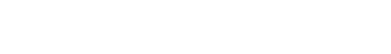 w których stwierdzono wystąpienie zakażenia koronawirusem w okresie ostatnich 14 dni?.TAK	NIE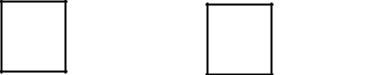 Czy był/a Pan/Pani w obszarach występowania koronawirusa w ciągu 14 dni przed wystąpieniem objawów chorobowych?.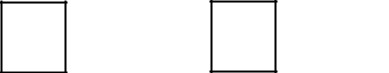 TAK	NIECzy w ciągu ostatnich 14 dni miał/a Pan/Pani temperaturę ciała powyżej 38 stopniCelsjusza?.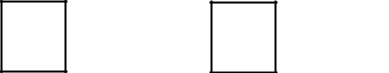 TAK	NIECzy aktualnie ma Pan/Pani objawy infekcji dróg oddechowych, tj. występowanie jednego lub więcej objawów choroby układu oddechowego, kaszel, duszność, trudności z oddychaniem lub radiologiczne objawy zapalenia płuc?.Imię i nazwisko osoby ankietowanej: ………………………….……………………………..………											Załącznik nr 3	Monitorowanie codziennych prac porządkowychDZIENNA KARTA MYCIA I DEZYNFEKCJI: ..................................................(dzień/miesiąc/rok)										……………………………………………										         ( Podpis osoby sprawdzającej) Pismo informujące stację sanitarno – epidemiologiczną o wystąpieniu u pracownika objawów sugerujących zakażenie koronawirusem...................................................... 				................................................................................................. 			                   (miejscowość, data).(nazwa i adres szkoły)Powiatowa Stacja Sanitarno - Epidemiologicznaw........................................................................ul...................................................................................................................................................(kod, nazwa miasta)Informacja o wystąpieniu u pracownika objawów sugerujących zakażenie koronawirusem.Powołując się na zasady postępowania epidemiologicznego ustalone przez Główny Inspektorat Sanitarny, wydane na podstawie art. 8a ust. 5 pkt 2 ustawy z dnia 14 marca 1985 r. o Państwowej Inspekcji Sanitarnej (Dz. U. z 2019 r. poz. 59 ze zm.), informuję, że:w dniu………………………… u pracownika …………………………….……………………………………………………..(dokładna data wystąpienia objawów) 			(imię i nazwisko pracownika)zatrudnionego na stanowisku…………………………………………………w ……………………………………………(nazwa szkoły)zam..............................................................................................................................................(dokładny adres zamieszkania pracownika)wystąpiły niepokojące objawy sugerujące zakażenie koronawirusem, takie jak: …………………….....................................................................................................................................................................................................................................................................................................................................................................................................................................W związku z zaistniałą sytuacją pracownik został natychmiast odsunięty od pracy a obszar, w którym się poruszał się i przebywał poddano gruntownemu sprzątaniu oraz zdezynfekowano powierzchnie dotykowe.  Dalsze działania zostaną podjęte niezwłocznie po wydaniu stosownych instrukcji i poleceń. 								...................................(podpis dyrektora szkoły)Pisma informujące stację sanitarno – epidemiologiczną o wystąpieniu u ucznia objawów sugerujących zakażenie koronawirusem...................................................... 					................................................................................................. 					   (miejscowość, data) (nazwa i adres szkoły)Powiatowa Stacja Sanitarno - Epidemiologicznaw ........................................................................ul. ..................................................................................................................................................(kod, nazwa miasta)Informacja o wystąpieniu u dziecka uczęszczającego do szkoły objawów sugerujących zakażenie koronawirusemPowołując się na ustalone przez Głównego Inspektora Sanitarnego zasady postępowania epidemiologiczne, wydane na podstawie art. 8a ust. 5 pkt 2 ustawy z dnia 14 marca 1985 r. o Państwowej Inspekcji Sanitarnej (Dz. U. z 2019 r. poz. 59 ze zm.), informuję, że:w dniu………………………… u dziecka …………………………….………………………………………………………..,(dokładna data wystąpienia objawów) 			(imię i nazwisko dziecka)	podczas pobytu w szkole wystąpiły niepokojące objawy sugerujące zakażenie koronawirusem, takie jak:…………………………………………………………………………………………………………………………………. …………………………………………………………………………………………………………………………………………….....................................................................................................Opiekę prawną nad dzieckiem sprawuje………………………………………………………………………………… (imię i nazwisko rodzica/rodziców) zam. .......................................................................................................................................(dokładny adres zamieszkania)W związku z zaistniałą sytuacją dziecko zostało natychmiast odizolowane od innych uczniów i po powiadomieniu rodziców odebrane ze szkoły. Miejsca, w których dziecko przebywało  zostały poddane gruntownemu sprzątaniu oraz zdezynfekowano powierzchnie dotykowe.  Dalsze działania zostaną podjęte niezwłocznie po wydaniu stosownych instrukcji i poleceń.….......................................   (podpis dyrektora szkoły)TAKNIE2.  Czy miał/a Pan/Pani kontakt z osobami,  2.  Czy miał/a Pan/Pani kontakt z osobami,  2.  Czy miał/a Pan/Pani kontakt z osobami,  2.  Czy miał/a Pan/Pani kontakt z osobami,  które powróciły z obszarów zagrożenia,które powróciły z obszarów zagrożenia,TAK NIELp. Rodzaj pomieszczenia Elementy wyposażenia/ przedmioty dezynfekowane Parter/ piętro; nr saliCzytelny podpisUwagi1ciągi komunikacyjnepowierzchnie dotykowe – poręcze, klamki, włączniki światła, uchwyty2stołówkablaty, poręcze, klamki, włączniki , uchwyty3gabinet dyrektorasprzęt komputerowy, blaty, biurka, poręcze, klamki, słuchawki telefonów, szafa, włączniki światła , kserokopiarka,4pokój nauczycielskisprzęt komputerowy, blaty, biurka, poręcze, klamki, słuchawki telefonów, szafa, włączniki światła , kserokopiarka,5pracownia komputerowasprzęt komputerowy, blaty, biurka, poręcze, klamki, słuchawki telefonów, szafa, włączniki światła , kserokopiarka,6sala lekcyjnasprzęt komputerowy, blaty, biurka, poręcze, klamki, słuchawki telefonów, szafa, włączniki światła , kserokopiarka,7sala gimnastycznasprzęt sportowy, włączniki, drabinki 8Toaletyarmatura , wyłaczniki9pokój socjalnyblaty, poręcze, włączniki itp.10sekretariatsprzęt komputerowy, blaty, biurka, poręcze, klamki, słuchawki telefonów, szafa, włączniki światła , kserokopiarka